Про проєкт рішення Черкаської міської ради «Про створення об’єкта благоустрою у м. Черкаси» Відповідно до підпункту 3 пункту «а» частини 1 статті 33 Закону України «Про місцеве самоврядування в Україні», розглянувши пропозиції департаменту дорожньо-транспортної інфраструктури та екології Черкаської міської ради, виконавчий комітет Черкаської міської ради ВИРІШИВ:Погодити та подати на розгляд Черкаської міської ради проєкт рішення «Про створення об’єкта благоустрою у м. Черкаси».2. Контроль за виконанням рішення  покласти  на  директора департаменту дорожньо-транспортної інфраструктури та екології Отрешка С.В.Міський голова                        		                                 Анатолій БОНДАРЕНКО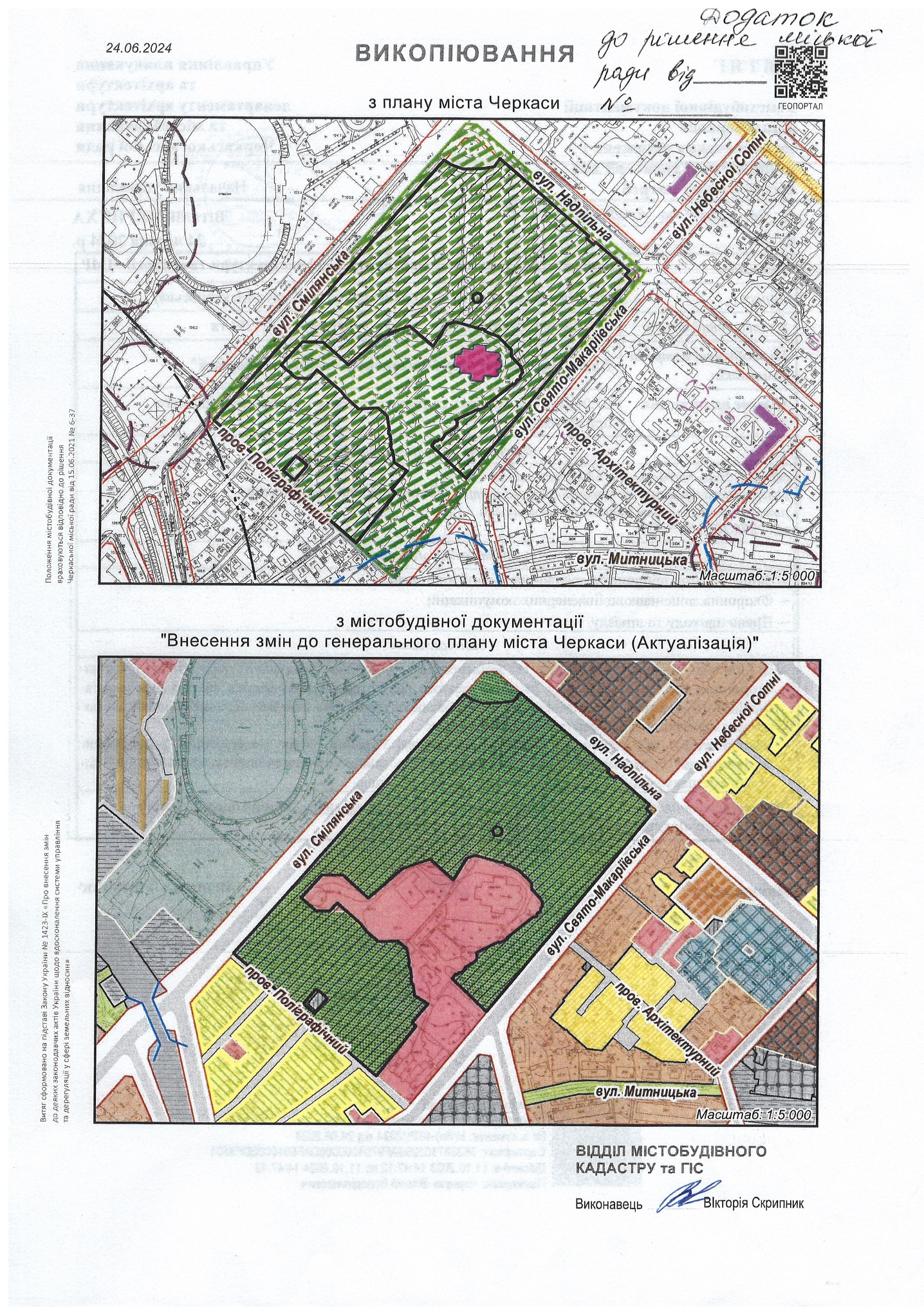 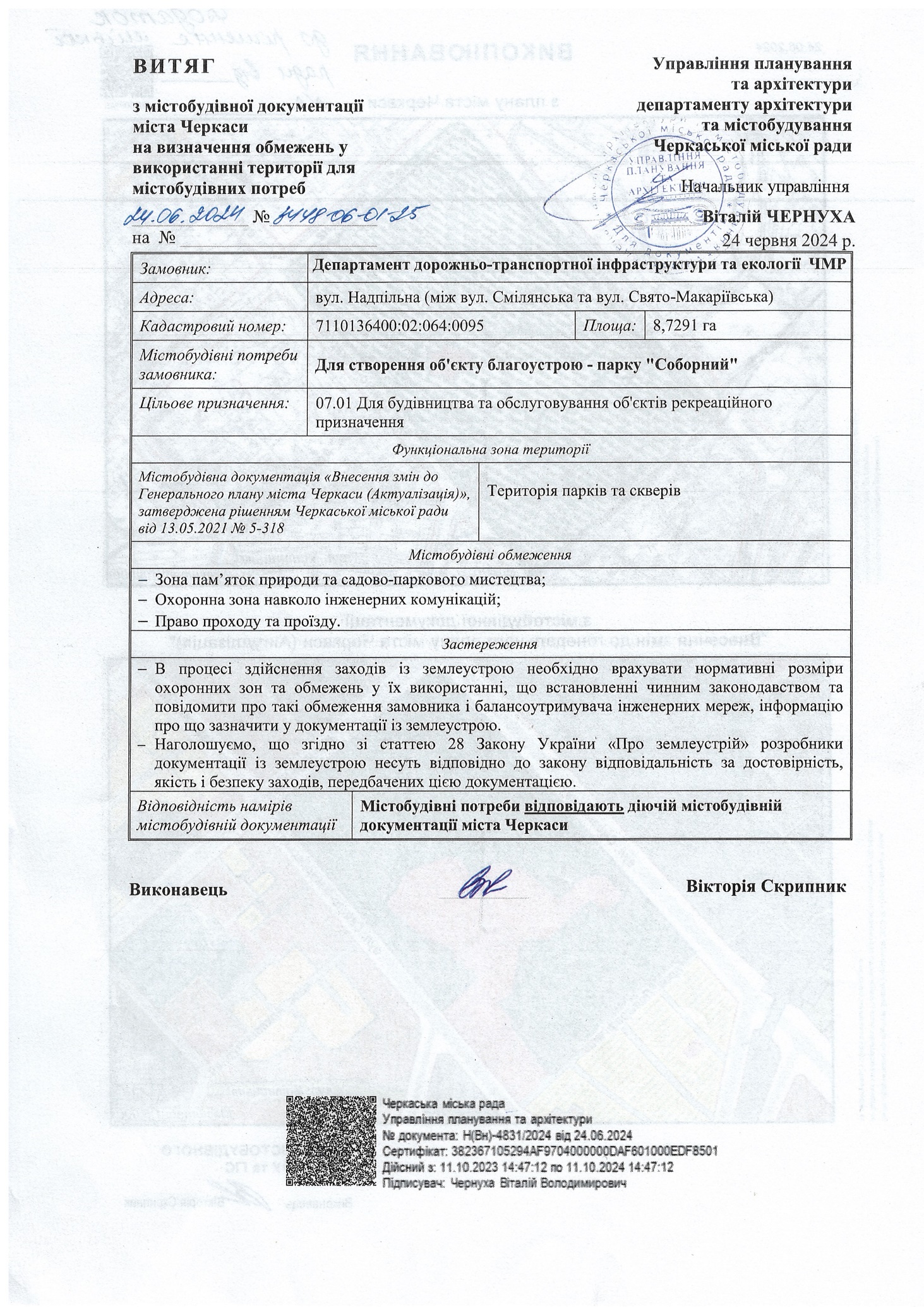 № № ЧЕРКАСЬКА МІСЬКА РАДАЧЕРКАСЬКА МІСЬКА РАДАЧЕРКАСЬКА МІСЬКА РАДАЧЕРКАСЬКА МІСЬКА РАДАЧЕРКАСЬКА МІСЬКА РАДА<Про створення об`єкта благоустрою у м. ЧеркасиПро створення об`єкта благоустрою у м. ЧеркасиПро створення об`єкта благоустрою у м. ЧеркасиПро створення об`єкта благоустрою у м. Черкаси>Відповідно до п. а ст. 12 Земельного Кодексу України, ст. 25, п. 34 та п. 44 ст. 26 Закону України «Про місцеве самоврядування в Україні», п. 9 ч. 1 ст. 2 Закону України «Про регулювання містобудівної діяльності», ст. 13 та ст. 20 Закону України «Про благоустрій населених пунктів», враховуючи п. 2.1 статуту комунального підприємства «Дирекція парків», з метою організації об`єктів благоустрою та забезпечення належного їх утримання, на виконання протокольного доручення міської ради від 20.06.2024 № ПД-9-1258, Черкаська міська радаВИРІШИЛА:Надати статус парку земельній ділянці в межах наданого викопіювання з плану міста Черкаси згідно з додатком по вул. Надпільній (між вул. Смілянська та вул. Свято-Макаріївська) площею 8,7291 га і присвоїти йому назву: «Соборний».  Визначити комунальне підприємство  «Дирекція парків» (Шевченко Г.Ю.) балансоутримувачем парку (для його утримання в належному стані та благоустрою) згідно з викопіюванням з плану міста, що додається.Зобов`язати комунальне підприємство «Дирекція парків» (Шевченко Г.Ю.) здійснити дії, направлені на оформлення земельної ділянки по вул. Надпільній (між вул. Смілянська та вул. Свято-Макаріївська) відповідно до вимог Земельного кодексу України.Контроль за виконанням рішення покласти на директора департаменту дорожньо-транспортної інфраструктури та екології Сергія Отрешка та постійну комісію з питань житлово-комунального господарства, транспорту та екології  (Карина Абрамова).Відповідно до п. а ст. 12 Земельного Кодексу України, ст. 25, п. 34 та п. 44 ст. 26 Закону України «Про місцеве самоврядування в Україні», п. 9 ч. 1 ст. 2 Закону України «Про регулювання містобудівної діяльності», ст. 13 та ст. 20 Закону України «Про благоустрій населених пунктів», враховуючи п. 2.1 статуту комунального підприємства «Дирекція парків», з метою організації об`єктів благоустрою та забезпечення належного їх утримання, на виконання протокольного доручення міської ради від 20.06.2024 № ПД-9-1258, Черкаська міська радаВИРІШИЛА:Надати статус парку земельній ділянці в межах наданого викопіювання з плану міста Черкаси згідно з додатком по вул. Надпільній (між вул. Смілянська та вул. Свято-Макаріївська) площею 8,7291 га і присвоїти йому назву: «Соборний».  Визначити комунальне підприємство  «Дирекція парків» (Шевченко Г.Ю.) балансоутримувачем парку (для його утримання в належному стані та благоустрою) згідно з викопіюванням з плану міста, що додається.Зобов`язати комунальне підприємство «Дирекція парків» (Шевченко Г.Ю.) здійснити дії, направлені на оформлення земельної ділянки по вул. Надпільній (між вул. Смілянська та вул. Свято-Макаріївська) відповідно до вимог Земельного кодексу України.Контроль за виконанням рішення покласти на директора департаменту дорожньо-транспортної інфраструктури та екології Сергія Отрешка та постійну комісію з питань житлово-комунального господарства, транспорту та екології  (Карина Абрамова).Відповідно до п. а ст. 12 Земельного Кодексу України, ст. 25, п. 34 та п. 44 ст. 26 Закону України «Про місцеве самоврядування в Україні», п. 9 ч. 1 ст. 2 Закону України «Про регулювання містобудівної діяльності», ст. 13 та ст. 20 Закону України «Про благоустрій населених пунктів», враховуючи п. 2.1 статуту комунального підприємства «Дирекція парків», з метою організації об`єктів благоустрою та забезпечення належного їх утримання, на виконання протокольного доручення міської ради від 20.06.2024 № ПД-9-1258, Черкаська міська радаВИРІШИЛА:Надати статус парку земельній ділянці в межах наданого викопіювання з плану міста Черкаси згідно з додатком по вул. Надпільній (між вул. Смілянська та вул. Свято-Макаріївська) площею 8,7291 га і присвоїти йому назву: «Соборний».  Визначити комунальне підприємство  «Дирекція парків» (Шевченко Г.Ю.) балансоутримувачем парку (для його утримання в належному стані та благоустрою) згідно з викопіюванням з плану міста, що додається.Зобов`язати комунальне підприємство «Дирекція парків» (Шевченко Г.Ю.) здійснити дії, направлені на оформлення земельної ділянки по вул. Надпільній (між вул. Смілянська та вул. Свято-Макаріївська) відповідно до вимог Земельного кодексу України.Контроль за виконанням рішення покласти на директора департаменту дорожньо-транспортної інфраструктури та екології Сергія Отрешка та постійну комісію з питань житлово-комунального господарства, транспорту та екології  (Карина Абрамова).Відповідно до п. а ст. 12 Земельного Кодексу України, ст. 25, п. 34 та п. 44 ст. 26 Закону України «Про місцеве самоврядування в Україні», п. 9 ч. 1 ст. 2 Закону України «Про регулювання містобудівної діяльності», ст. 13 та ст. 20 Закону України «Про благоустрій населених пунктів», враховуючи п. 2.1 статуту комунального підприємства «Дирекція парків», з метою організації об`єктів благоустрою та забезпечення належного їх утримання, на виконання протокольного доручення міської ради від 20.06.2024 № ПД-9-1258, Черкаська міська радаВИРІШИЛА:Надати статус парку земельній ділянці в межах наданого викопіювання з плану міста Черкаси згідно з додатком по вул. Надпільній (між вул. Смілянська та вул. Свято-Макаріївська) площею 8,7291 га і присвоїти йому назву: «Соборний».  Визначити комунальне підприємство  «Дирекція парків» (Шевченко Г.Ю.) балансоутримувачем парку (для його утримання в належному стані та благоустрою) згідно з викопіюванням з плану міста, що додається.Зобов`язати комунальне підприємство «Дирекція парків» (Шевченко Г.Ю.) здійснити дії, направлені на оформлення земельної ділянки по вул. Надпільній (між вул. Смілянська та вул. Свято-Макаріївська) відповідно до вимог Земельного кодексу України.Контроль за виконанням рішення покласти на директора департаменту дорожньо-транспортної інфраструктури та екології Сергія Отрешка та постійну комісію з питань житлово-комунального господарства, транспорту та екології  (Карина Абрамова).Відповідно до п. а ст. 12 Земельного Кодексу України, ст. 25, п. 34 та п. 44 ст. 26 Закону України «Про місцеве самоврядування в Україні», п. 9 ч. 1 ст. 2 Закону України «Про регулювання містобудівної діяльності», ст. 13 та ст. 20 Закону України «Про благоустрій населених пунктів», враховуючи п. 2.1 статуту комунального підприємства «Дирекція парків», з метою організації об`єктів благоустрою та забезпечення належного їх утримання, на виконання протокольного доручення міської ради від 20.06.2024 № ПД-9-1258, Черкаська міська радаВИРІШИЛА:Надати статус парку земельній ділянці в межах наданого викопіювання з плану міста Черкаси згідно з додатком по вул. Надпільній (між вул. Смілянська та вул. Свято-Макаріївська) площею 8,7291 га і присвоїти йому назву: «Соборний».  Визначити комунальне підприємство  «Дирекція парків» (Шевченко Г.Ю.) балансоутримувачем парку (для його утримання в належному стані та благоустрою) згідно з викопіюванням з плану міста, що додається.Зобов`язати комунальне підприємство «Дирекція парків» (Шевченко Г.Ю.) здійснити дії, направлені на оформлення земельної ділянки по вул. Надпільній (між вул. Смілянська та вул. Свято-Макаріївська) відповідно до вимог Земельного кодексу України.Контроль за виконанням рішення покласти на директора департаменту дорожньо-транспортної інфраструктури та екології Сергія Отрешка та постійну комісію з питань житлово-комунального господарства, транспорту та екології  (Карина Абрамова).Відповідно до п. а ст. 12 Земельного Кодексу України, ст. 25, п. 34 та п. 44 ст. 26 Закону України «Про місцеве самоврядування в Україні», п. 9 ч. 1 ст. 2 Закону України «Про регулювання містобудівної діяльності», ст. 13 та ст. 20 Закону України «Про благоустрій населених пунктів», враховуючи п. 2.1 статуту комунального підприємства «Дирекція парків», з метою організації об`єктів благоустрою та забезпечення належного їх утримання, на виконання протокольного доручення міської ради від 20.06.2024 № ПД-9-1258, Черкаська міська радаВИРІШИЛА:Надати статус парку земельній ділянці в межах наданого викопіювання з плану міста Черкаси згідно з додатком по вул. Надпільній (між вул. Смілянська та вул. Свято-Макаріївська) площею 8,7291 га і присвоїти йому назву: «Соборний».  Визначити комунальне підприємство  «Дирекція парків» (Шевченко Г.Ю.) балансоутримувачем парку (для його утримання в належному стані та благоустрою) згідно з викопіюванням з плану міста, що додається.Зобов`язати комунальне підприємство «Дирекція парків» (Шевченко Г.Ю.) здійснити дії, направлені на оформлення земельної ділянки по вул. Надпільній (між вул. Смілянська та вул. Свято-Макаріївська) відповідно до вимог Земельного кодексу України.Контроль за виконанням рішення покласти на директора департаменту дорожньо-транспортної інфраструктури та екології Сергія Отрешка та постійну комісію з питань житлово-комунального господарства, транспорту та екології  (Карина Абрамова).Відповідно до п. а ст. 12 Земельного Кодексу України, ст. 25, п. 34 та п. 44 ст. 26 Закону України «Про місцеве самоврядування в Україні», п. 9 ч. 1 ст. 2 Закону України «Про регулювання містобудівної діяльності», ст. 13 та ст. 20 Закону України «Про благоустрій населених пунктів», враховуючи п. 2.1 статуту комунального підприємства «Дирекція парків», з метою організації об`єктів благоустрою та забезпечення належного їх утримання, на виконання протокольного доручення міської ради від 20.06.2024 № ПД-9-1258, Черкаська міська радаВИРІШИЛА:Надати статус парку земельній ділянці в межах наданого викопіювання з плану міста Черкаси згідно з додатком по вул. Надпільній (між вул. Смілянська та вул. Свято-Макаріївська) площею 8,7291 га і присвоїти йому назву: «Соборний».  Визначити комунальне підприємство  «Дирекція парків» (Шевченко Г.Ю.) балансоутримувачем парку (для його утримання в належному стані та благоустрою) згідно з викопіюванням з плану міста, що додається.Зобов`язати комунальне підприємство «Дирекція парків» (Шевченко Г.Ю.) здійснити дії, направлені на оформлення земельної ділянки по вул. Надпільній (між вул. Смілянська та вул. Свято-Макаріївська) відповідно до вимог Земельного кодексу України.Контроль за виконанням рішення покласти на директора департаменту дорожньо-транспортної інфраструктури та екології Сергія Отрешка та постійну комісію з питань житлово-комунального господарства, транспорту та екології  (Карина Абрамова).Відповідно до п. а ст. 12 Земельного Кодексу України, ст. 25, п. 34 та п. 44 ст. 26 Закону України «Про місцеве самоврядування в Україні», п. 9 ч. 1 ст. 2 Закону України «Про регулювання містобудівної діяльності», ст. 13 та ст. 20 Закону України «Про благоустрій населених пунктів», враховуючи п. 2.1 статуту комунального підприємства «Дирекція парків», з метою організації об`єктів благоустрою та забезпечення належного їх утримання, на виконання протокольного доручення міської ради від 20.06.2024 № ПД-9-1258, Черкаська міська радаВИРІШИЛА:Надати статус парку земельній ділянці в межах наданого викопіювання з плану міста Черкаси згідно з додатком по вул. Надпільній (між вул. Смілянська та вул. Свято-Макаріївська) площею 8,7291 га і присвоїти йому назву: «Соборний».  Визначити комунальне підприємство  «Дирекція парків» (Шевченко Г.Ю.) балансоутримувачем парку (для його утримання в належному стані та благоустрою) згідно з викопіюванням з плану міста, що додається.Зобов`язати комунальне підприємство «Дирекція парків» (Шевченко Г.Ю.) здійснити дії, направлені на оформлення земельної ділянки по вул. Надпільній (між вул. Смілянська та вул. Свято-Макаріївська) відповідно до вимог Земельного кодексу України.Контроль за виконанням рішення покласти на директора департаменту дорожньо-транспортної інфраструктури та екології Сергія Отрешка та постійну комісію з питань житлово-комунального господарства, транспорту та екології  (Карина Абрамова).Відповідно до п. а ст. 12 Земельного Кодексу України, ст. 25, п. 34 та п. 44 ст. 26 Закону України «Про місцеве самоврядування в Україні», п. 9 ч. 1 ст. 2 Закону України «Про регулювання містобудівної діяльності», ст. 13 та ст. 20 Закону України «Про благоустрій населених пунктів», враховуючи п. 2.1 статуту комунального підприємства «Дирекція парків», з метою організації об`єктів благоустрою та забезпечення належного їх утримання, на виконання протокольного доручення міської ради від 20.06.2024 № ПД-9-1258, Черкаська міська радаВИРІШИЛА:Надати статус парку земельній ділянці в межах наданого викопіювання з плану міста Черкаси згідно з додатком по вул. Надпільній (між вул. Смілянська та вул. Свято-Макаріївська) площею 8,7291 га і присвоїти йому назву: «Соборний».  Визначити комунальне підприємство  «Дирекція парків» (Шевченко Г.Ю.) балансоутримувачем парку (для його утримання в належному стані та благоустрою) згідно з викопіюванням з плану міста, що додається.Зобов`язати комунальне підприємство «Дирекція парків» (Шевченко Г.Ю.) здійснити дії, направлені на оформлення земельної ділянки по вул. Надпільній (між вул. Смілянська та вул. Свято-Макаріївська) відповідно до вимог Земельного кодексу України.Контроль за виконанням рішення покласти на директора департаменту дорожньо-транспортної інфраструктури та екології Сергія Отрешка та постійну комісію з питань житлово-комунального господарства, транспорту та екології  (Карина Абрамова).Міський головаМіський головаМіський голова        Анатолій БОНДАРЕНКО         Анатолій БОНДАРЕНКО         Анатолій БОНДАРЕНКО 